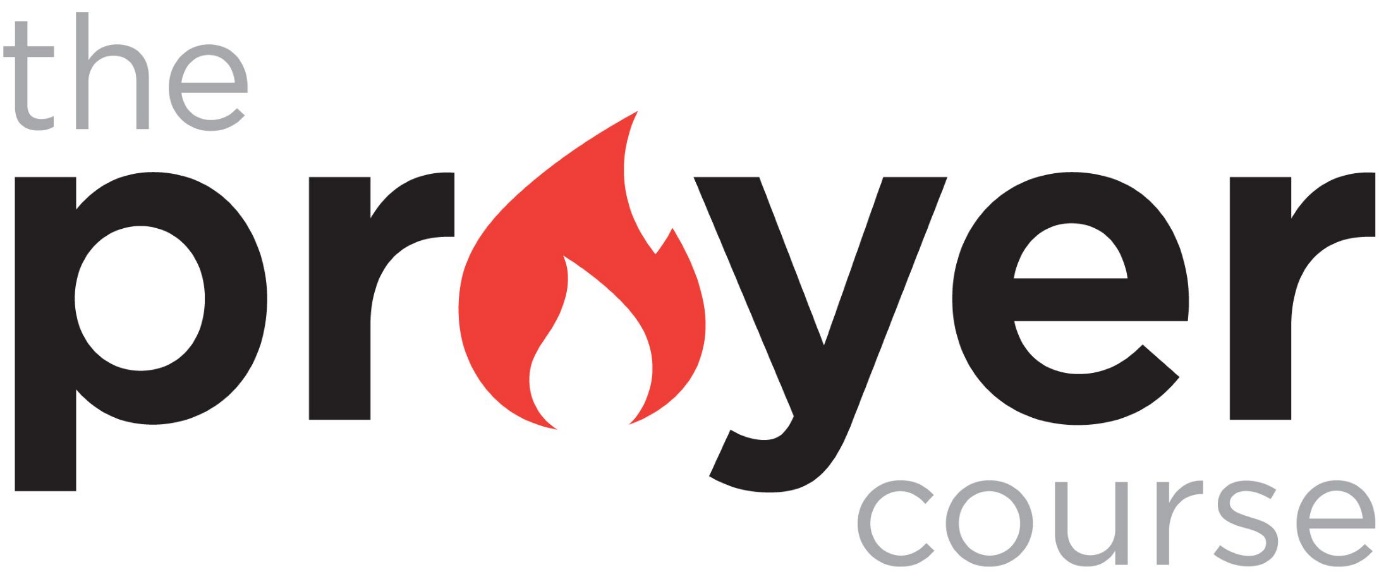 Annwyl Gyfeillion, [English below]Wrth i Lockdown barhau i effeithio ar y ffordd y gallwn gwrdd, bwriedir i gwrs astudio eleni ar gyfer y Grawys fod yn brofiad ar lein [does dim rhaid, hyd yn oed, i chi adael cysur eich cartref!]Gan ddefnyddio'r platfform Zoom a weithredir yn hawdd a chyrchu fideos You Tube byddwn yn treulio 8 sesiwn yn archwilio Gweddi’r Arglwydd a gwahanol agweddau ar weddi.Peidiwch, da chi, a gael eich digalonni gan y dechnoleg gan ei bod yn hawdd iawn ei defnyddio - mor hawdd y gallaf hyd yn oed myfi ei wneud!Y linc hon:https://fb.watch/37T1ejzNl7/;   a ddylai leihau eich chwant o'r hyn y mae'r cwrs yn ei archwilio!Nid oes angen unrhyw arbenigedd / profiad - dim ond parodrwydd i archwilio gweddi gyda'n gilydd.Bydd y cyfarfodydd rhwng 19:00-20:30 ar nos Fawrth gan ddechrau Ddydd Mawrth Chwefror 23ain hyd at Ddydd Mawrth 15ed Ebrill.Er bod y fideos yn Saesneg rydym yn mawr obeithio y bydd cyfle i grŵp allu trafod a rhannu syniadau yn Gymraeg!Os hoffech gael linc Zoom i'r sesiwn gyntaf, cysylltwch â fi:cymrostu@gmail.comGweddïwn y gallwn gyda'n gilydd ddarganfod mwy am yr hyn y mae gweddi yn ei olygu i ni fel Gristnogion!Bendith Duw,STUART.Dear Friends, [Cymraeg uchod]As Lockdown continues to affect how we meet, this year's Lent study course is intended to be an online experience [you don't even have to leave the comfort of your home!]Using the easily implemented Zoom platform and accessing You Tube videos we will spend 8 sessions exploring how The Lord’s Prayer can help us develop our prayer life.Please, don't be put off by the technology as it is very easy to use - so easy that even I can do it!This link:https://fb.watch/37T1ejzNl7/; which should lessen your appetite for what the course explores!No specialty / experience required - just a willingness to explore prayer together.Meetings will be from 19: 00-20:30 on Tuesday evenings starting Tuesday February 23rd until Tuesday April 15th.Although the videos are in English we hope that there will be an opportunity for a group to discuss and share ideas in Welsh!If you would like a Zoom link to the first session, please contact me: cymrostu@gmail.comWe pray that together we can find out more about what prayer means for us as Christians!God Bless,STUART.